提醒的話：1. 請同學詳細填寫，這樣老師較好做統整，學弟妹也較清楚你提供的意見，謝謝！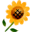 2. 甄選學校、科系請填全名；甄選方式與過程內容書寫不夠請續寫背面。         3. 可直接上輔導處網站https://sites.google.com/a/yphs.tw/yphsc/「甄選入學」區下載本表格，    以電子檔郵寄至yphs316@gmail.com信箱，感謝你！　　　　　              甄選學校甄選學校東海大學東海大學東海大學東海大學甄選學系甄選學系生命科學系生物醫學組生命科學系生物醫學組學生學測分數國英數社自總■大學個人申請□科技校院申請入學□軍事校院■大學個人申請□科技校院申請入學□軍事校院■大學個人申請□科技校院申請入學□軍事校院□正取■備取□未錄取□正取■備取□未錄取學測分數1199131254■大學個人申請□科技校院申請入學□軍事校院■大學個人申請□科技校院申請入學□軍事校院■大學個人申請□科技校院申請入學□軍事校院□正取■備取□未錄取□正取■備取□未錄取甄選方式與過程■面試佔(   0 　%)一、形式：（教授：學生）人數=（  2：5　），方式：  團體面試，分AB兩組   二、題目：自介(5個人4分鐘)桌上有一張漫畫(英文)，每個人桌上都一樣，關於轉譯醫學的知識甚麼活動啟發了你對生醫的興趣■備審資料佔(   50  %)   或  □術科實作佔(     %)  或  □筆試佔(     %)■其他佔(   50  %)國x1 英x1.5 自x1.25請註明其他方式，如：小論文■面試佔(   0 　%)一、形式：（教授：學生）人數=（  2：5　），方式：  團體面試，分AB兩組   二、題目：自介(5個人4分鐘)桌上有一張漫畫(英文)，每個人桌上都一樣，關於轉譯醫學的知識甚麼活動啟發了你對生醫的興趣■備審資料佔(   50  %)   或  □術科實作佔(     %)  或  □筆試佔(     %)■其他佔(   50  %)國x1 英x1.5 自x1.25請註明其他方式，如：小論文■面試佔(   0 　%)一、形式：（教授：學生）人數=（  2：5　），方式：  團體面試，分AB兩組   二、題目：自介(5個人4分鐘)桌上有一張漫畫(英文)，每個人桌上都一樣，關於轉譯醫學的知識甚麼活動啟發了你對生醫的興趣■備審資料佔(   50  %)   或  □術科實作佔(     %)  或  □筆試佔(     %)■其他佔(   50  %)國x1 英x1.5 自x1.25請註明其他方式，如：小論文■面試佔(   0 　%)一、形式：（教授：學生）人數=（  2：5　），方式：  團體面試，分AB兩組   二、題目：自介(5個人4分鐘)桌上有一張漫畫(英文)，每個人桌上都一樣，關於轉譯醫學的知識甚麼活動啟發了你對生醫的興趣■備審資料佔(   50  %)   或  □術科實作佔(     %)  或  □筆試佔(     %)■其他佔(   50  %)國x1 英x1.5 自x1.25請註明其他方式，如：小論文■面試佔(   0 　%)一、形式：（教授：學生）人數=（  2：5　），方式：  團體面試，分AB兩組   二、題目：自介(5個人4分鐘)桌上有一張漫畫(英文)，每個人桌上都一樣，關於轉譯醫學的知識甚麼活動啟發了你對生醫的興趣■備審資料佔(   50  %)   或  □術科實作佔(     %)  或  □筆試佔(     %)■其他佔(   50  %)國x1 英x1.5 自x1.25請註明其他方式，如：小論文■面試佔(   0 　%)一、形式：（教授：學生）人數=（  2：5　），方式：  團體面試，分AB兩組   二、題目：自介(5個人4分鐘)桌上有一張漫畫(英文)，每個人桌上都一樣，關於轉譯醫學的知識甚麼活動啟發了你對生醫的興趣■備審資料佔(   50  %)   或  □術科實作佔(     %)  或  □筆試佔(     %)■其他佔(   50  %)國x1 英x1.5 自x1.25請註明其他方式，如：小論文■面試佔(   0 　%)一、形式：（教授：學生）人數=（  2：5　），方式：  團體面試，分AB兩組   二、題目：自介(5個人4分鐘)桌上有一張漫畫(英文)，每個人桌上都一樣，關於轉譯醫學的知識甚麼活動啟發了你對生醫的興趣■備審資料佔(   50  %)   或  □術科實作佔(     %)  或  □筆試佔(     %)■其他佔(   50  %)國x1 英x1.5 自x1.25請註明其他方式，如：小論文■面試佔(   0 　%)一、形式：（教授：學生）人數=（  2：5　），方式：  團體面試，分AB兩組   二、題目：自介(5個人4分鐘)桌上有一張漫畫(英文)，每個人桌上都一樣，關於轉譯醫學的知識甚麼活動啟發了你對生醫的興趣■備審資料佔(   50  %)   或  □術科實作佔(     %)  或  □筆試佔(     %)■其他佔(   50  %)國x1 英x1.5 自x1.25請註明其他方式，如：小論文■面試佔(   0 　%)一、形式：（教授：學生）人數=（  2：5　），方式：  團體面試，分AB兩組   二、題目：自介(5個人4分鐘)桌上有一張漫畫(英文)，每個人桌上都一樣，關於轉譯醫學的知識甚麼活動啟發了你對生醫的興趣■備審資料佔(   50  %)   或  □術科實作佔(     %)  或  □筆試佔(     %)■其他佔(   50  %)國x1 英x1.5 自x1.25請註明其他方式，如：小論文■面試佔(   0 　%)一、形式：（教授：學生）人數=（  2：5　），方式：  團體面試，分AB兩組   二、題目：自介(5個人4分鐘)桌上有一張漫畫(英文)，每個人桌上都一樣，關於轉譯醫學的知識甚麼活動啟發了你對生醫的興趣■備審資料佔(   50  %)   或  □術科實作佔(     %)  或  □筆試佔(     %)■其他佔(   50  %)國x1 英x1.5 自x1.25請註明其他方式，如：小論文■面試佔(   0 　%)一、形式：（教授：學生）人數=（  2：5　），方式：  團體面試，分AB兩組   二、題目：自介(5個人4分鐘)桌上有一張漫畫(英文)，每個人桌上都一樣，關於轉譯醫學的知識甚麼活動啟發了你對生醫的興趣■備審資料佔(   50  %)   或  □術科實作佔(     %)  或  □筆試佔(     %)■其他佔(   50  %)國x1 英x1.5 自x1.25請註明其他方式，如：小論文心得與建議◎備審資料製作建議：  盡量弄豐富一點，圖文並茂，不要只有文字。◎整體準備方向與建議：  要弄清楚「轉譯醫學」，生醫組很喜歡考，要準備問題問教授，如果時間夠，幾乎每一組都有問。◎備審資料製作建議：  盡量弄豐富一點，圖文並茂，不要只有文字。◎整體準備方向與建議：  要弄清楚「轉譯醫學」，生醫組很喜歡考，要準備問題問教授，如果時間夠，幾乎每一組都有問。◎備審資料製作建議：  盡量弄豐富一點，圖文並茂，不要只有文字。◎整體準備方向與建議：  要弄清楚「轉譯醫學」，生醫組很喜歡考，要準備問題問教授，如果時間夠，幾乎每一組都有問。◎備審資料製作建議：  盡量弄豐富一點，圖文並茂，不要只有文字。◎整體準備方向與建議：  要弄清楚「轉譯醫學」，生醫組很喜歡考，要準備問題問教授，如果時間夠，幾乎每一組都有問。◎備審資料製作建議：  盡量弄豐富一點，圖文並茂，不要只有文字。◎整體準備方向與建議：  要弄清楚「轉譯醫學」，生醫組很喜歡考，要準備問題問教授，如果時間夠，幾乎每一組都有問。◎備審資料製作建議：  盡量弄豐富一點，圖文並茂，不要只有文字。◎整體準備方向與建議：  要弄清楚「轉譯醫學」，生醫組很喜歡考，要準備問題問教授，如果時間夠，幾乎每一組都有問。◎備審資料製作建議：  盡量弄豐富一點，圖文並茂，不要只有文字。◎整體準備方向與建議：  要弄清楚「轉譯醫學」，生醫組很喜歡考，要準備問題問教授，如果時間夠，幾乎每一組都有問。◎備審資料製作建議：  盡量弄豐富一點，圖文並茂，不要只有文字。◎整體準備方向與建議：  要弄清楚「轉譯醫學」，生醫組很喜歡考，要準備問題問教授，如果時間夠，幾乎每一組都有問。◎備審資料製作建議：  盡量弄豐富一點，圖文並茂，不要只有文字。◎整體準備方向與建議：  要弄清楚「轉譯醫學」，生醫組很喜歡考，要準備問題問教授，如果時間夠，幾乎每一組都有問。◎備審資料製作建議：  盡量弄豐富一點，圖文並茂，不要只有文字。◎整體準備方向與建議：  要弄清楚「轉譯醫學」，生醫組很喜歡考，要準備問題問教授，如果時間夠，幾乎每一組都有問。◎備審資料製作建議：  盡量弄豐富一點，圖文並茂，不要只有文字。◎整體準備方向與建議：  要弄清楚「轉譯醫學」，生醫組很喜歡考，要準備問題問教授，如果時間夠，幾乎每一組都有問。E-mail手機